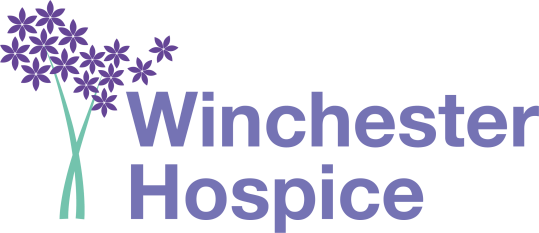 Winchester Hospice – Payroll Giving MandateSurname					 	   Title				Forenames 										Home address 									Post Code 				Work telephone number 				 Email address 				Your National Insurance number 					Employee staff number 						 I want to make a regular tax-free donation to the charities named below out of my pay every month.  I pay more income tax than the total amount of my donations.Signed 					   Date 					When you have completed this form, please send to your Payroll Benefits ManagerName and address of the charity you wish to support I want to giveHampshire Hospitals CharityFund 4656 – Winchester HospiceAldermaston RoadBasingstoke HampshireRG24 9NAIn aid of Winchester Hospice£ ..... every month